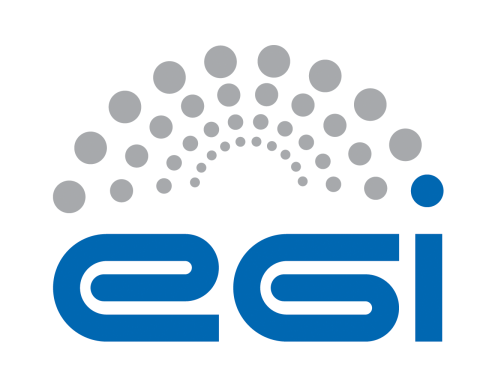 EGI-EngageDeliverable Review FormGeneral comments on the contentAdditional comments (not affecting the document content e.g.  recommendations for the future)Detailed comments on the contentEnglish and other corrections:Note: English and typo corrections can be made directly in the document as comments.Details of the document being reviewedDetails of the document being reviewedDetails of the document being reviewedDetails of the document being reviewedTitle:M4.1 “Open Data Platform: Requirements and Implementation Plans”Document identifier:EGI-doc-2547-v1Project:EGI-EngageDocument url:https://documents.egi.eu/document/2547Author(s):Y. Chen, L. Dutka, B. Kryza, T. FerrariDate:6 August 2015Identification of the reviewerIdentification of the reviewerIdentification of the reviewerIdentification of the reviewerReviewer:Giacinto DonvitoActivity:Site-admin, supporting scientific communities, Technical Director of INDIGO-DataCloudComments from Reviewer:Very well done document, fulfilling the scope of the document. The main issues that I see, are: It could help the reading providing more details about the feedback coming from communities. The tables are quite useful for summarizing but do not provide so many details. It is not mandatory, but it could just help. In the table in the paragraph 5.1.1 there are terms like “Tier-0, Tier-1, etc” related to HBP. These terms are not described before. In my opinion they should be described somehow in order to let the readers understand the full picture. Response from Author: From reviewer:If you have a more detailed description of the use-cases or the original feedback from the users, it could be useful to add them as an appendix/addendum at the end of the document. N°Page§ObservationsReply from author
(correction / reject,  …)